IntroductionYour child is approaching the end of the Broad General Education and about to move into the Senior Phase.  During last year’s option process, your child’s focus was very much on ensuring that he/she studied subjects from each of the curricular areas keeping open all career paths and opportunities in doing so.  Our young people have benefited from the BGE in the following ways: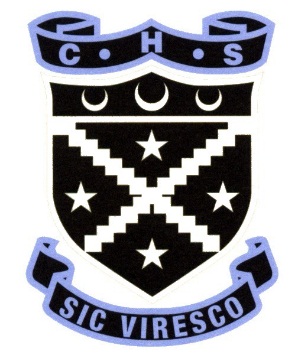 They have studied more subjects for longerThey have covered all of the curricular areasThey have developed maturity and responsibilityThey are aware of their strengthsThey know what subjects they enjoy most.They know which ones interest them most.Now, when they are considering their subject choice, they are doing so with a greater knowledge about themselves as learners and as young people who will be entering the world of work or further education in the near future.Subject Choice in S4Having completed the Broad General Education, young people are no longer required to study subjects from each of the curricular areas.  For your child, this means that he/she will continue with English and Maths and five of the subjects they studied in S3. Pupils will also continue with core RE, PE and PSHE. When deciding which subjects to continue with, your child should consider the following:What subjects interest me most?What subjects do I enjoy most?What subjects are most relevant to my future?What subjects am I best at?It is important that you listen to your child.  Your child is picking subjects which will impact on his/her future career and studies and due consideration should be given to this. It is also important that he/she picks subjects he/she is interested in and enjoys.   However, it is also crucial that your child chooses subjects in which he / she will be successful. It is also worthwhile taking into consideration that after having studied seven subjects in S4, our young people will continue with five subjects in S5.  It is recommended that they continue with five of the subjects they have studied in S4.  This ensures the continuity and progression which is most likely to lead to success in national qualifications.Please note that if a subject does not attract enough pupils to make it viable, it will not run and if a subject is oversubscribed, your child may not be able to do it.The Senior PhaseThe Senior Phase consists of fourth, fifth and sixth year.  Throughout the Senior Phase, young people will be working towards gaining National Qualifications.  In S4, young people can achieve national qualifications at level 3, 4 or 5.  In S5, most young people go onto to sit Highers.  National Qualifications have replaced Standard Grade and Intermediate Qualifications.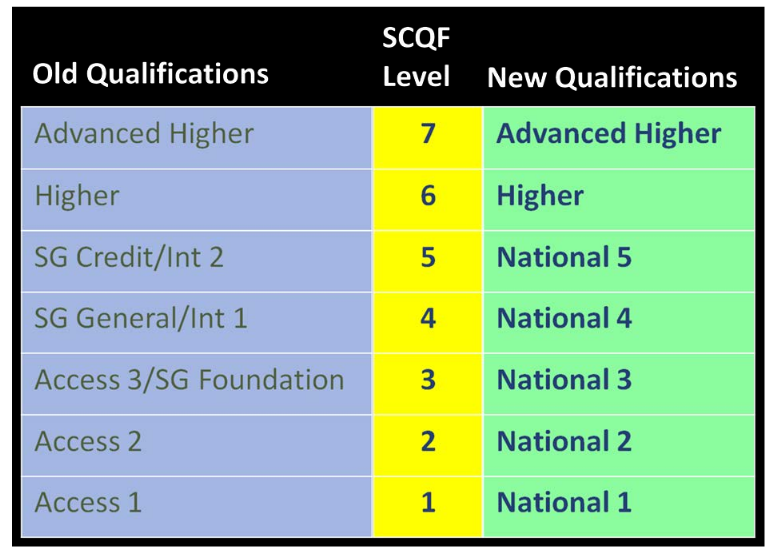 National Qualifications More InformationYou can find out more about National Qualifications by speaking to subject teachers and Mr Kane - Depute Head Teacher with responsibility for the Senior Phase.  I would also encourage you to attend the S3 Information Evening on Thursday 21st of February.  The National Parent Forum of Scotland has produced summaries for all subjects called Nationals in a Nutshell.  http://www.npfs.org.uk/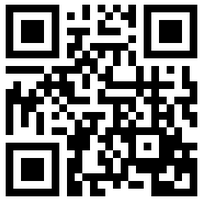 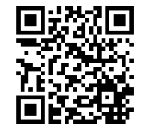 Information is also available from SQA on the qualification changes for parentsand carers.http://www.sqa.org.uk/sqa/46161.htmlInformation Evening for Pupils and ParentsThe Information Evening is on Thursday 2nd of March.  You and your child will benefit from the evening for the following reasons:•	You can have an interview with your child’s pupil support teacher.  The pupil support teacher has an overview of your child’s progress across the curriculum and a knowledge of what subjects are needed for careers.•	You will be given information about the S3 Option Process.•	You will be given information about S4 and the latest information about National Qualifications from Mr Jopling.•	You will be able to speak to subject teachers about the content of the National Courses and what will be expected of your child.•	You will have another opportunity to speak to our Careers Officer.If you have any questions, please contact Mr G Kane (Depute Head Teacher)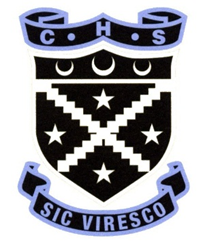 AccountingWhat will I learn?The National 5 Accounting Course will enable you to understand and use financial information, so that you can prepare accounting statements and analyse, interpret and report on an organisation’s financial performance. The Course develops learners' knowledge and understanding of the relevant accounting concepts and techniques used to prepare financial information and prepare management information to assist decision making.Accounting has a large practical component. You will learn from real-life situations that develop your skills. You can then apply your skills in an assignment that communicates financial information to people who are interested in an organisation’s performance.How will I be assessed?Your progress will be monitored as you progress through the course units.  Assessment will take the form of informal progress checks as well as more formal end of unit tests and homework exercises.  The course will be assessed by a final exam which consists of a question paper worth 100 marks (during the main exam diet), and an assignment worth 50 marks (completed using ICT, in class and marked externally)Why will this subject be useful to me?This course prepares learners for everyday life, the world of work or further study of business and accounting disciplines.  Administration and ITWhat will I learn?The key purpose of this Course is to develop administrative and IT skills and, ultimately, to enable you to contribute to the effective functioning of organisations.   You will gain skills in managing information, organising, planning, problem solving and decision making.By completing the Administrative Practices unit you will learn aboutAdministrative tasks needed to organise and support small scale eventsKey workplace legislation affecting employeesGood Customer careBy completing the IT Solutions for Administrators unit you will learn how toUse word processing applications to create and edit business documentsUse spreadsheets and database applications to manage informationOrganise and process information in administrative situationsBy completing the Communication in Administration unit you will learn how toCollect and share information from the internet and IntranetPrepare information using multimedia and desktop publishingCommunicate using electronic methodsHow will I be assessed?National 4 is assessed internally and pupils will sit three internal assessments.  You will also complete an Added Value unit which will assess your ability to use all of the skills developed from the three units.National 5 is assessed by completing an assignment which is marked by the SQA.Why will this subject be useful to me?Administration is a growing sector which cuts across the entire economy and offers wide-ranging employment opportunities. Moreover, administrative and IT skills have extensive application not only in employment but also in other walks of life.	Art & DesignWhat will I learn?I will learn to apply the skills I have already gained to new and exciting tasks.I will undertake a study of portraiture, both practical and written, in the expressive part of the course.I will design and make a 3D mask in the design part of the course I will look at the work of artists and designers, both historical and contemporary, and use them as inspiration for creating my own masterpieces. I will be able to experiment with a range of new materials How will I be assessed?Nat 5 Course assessment structure.Component 1 — Portfolio totalling 160 marks			Component 2 — Exam paper totalling 40 marksTotal marks 200 marksNat 4 Course assessment structure.2 units assessed internally on a pass/fail basisWhy will this subject be useful to me?This Course provides opportunities for you to be inspired and creatively challenged as you explore how to visually represent and communicate your personal thoughts, ideas and feelings through your work. You will investigate the factors influencing artists and designer’s work and practice and will use this understanding when developing and producing your creative expressive art and design work.BiologyWhat will I learn?You will study living organisms and learn that biology aims to find solutions too many of the world’s problems. Advances in technologies have made this varied subject more exciting and relevant than ever. The course consists of three main topic areas:Cell Biology Structure of cells – plant cells, animal cells, differences between cells and their environment, osmosis, active transport New cells – mitosis Genetic information – DNA, mRNA, proteins, enzymes’ functions in living cells, and genetic information Chemical energy in cells – photosynthesis, chlorophyll, ATP, limiting external factors, respiration, ADP, stored and released energy, aerobic and anaerobic pathways Multicellular Organisms Cells in organisms – different cell types, production of specialised cells in plants and animals Control and communication – central nervous system structure and function, homeostasis Reproduction and inheritance – mammals and flowering plants, inheritance characteristics Transport in multicellular organisms – transport systems in plants and animals, osmosis, circulatory system, digestive system and enzymes Health – white blood cells, antibodies, vaccinations, and lifestyle choices Life on Earth Interdependence of organisms at local and global levels Adaptations for survival Factors affecting distribution of organisms How will I be assessed?National 4 pupils will need to pass all unit outcomes for each of the three units as well as completing an Added Value Unit which consists of a report on a piece of independent research. These will be assessed internally on a pass/fail basis. There is no external assessment in N4 Biology.National 5 pupils will sit an external SQA exam – which provides 80% of their overall award. The Assignment will provide 20%. The purpose of this assignment is to assess the application of skills of scientific investigation/research and the impact of applications to society/the environment, by carrying out a meaningful and appropriately challenging task in biology and communicating the findings.Why will this subject be useful to me?There are many career opportunities connected with biology, including medicine, veterinary work, and nursing, dentistry, physiotherapy, food science, and sport science, pharmacology and beauty therapy.BusinessWhat will I learn?	Business plays an important role in society. We all rely on businesses and entrepreneurs to create wealth, prosperity, jobs and choices.  You will develop skills relating to business and entrepreneurship within society, and an understanding of the actions taken by business to meet customers’ needs. You will discover how businesses are organised by exploring areas such as marketing, finance, operations and human resourcesYou will learn how to apply your understanding of the areas above to support planning and decision making.You will develop an understanding of the impact of internal and external influences on decision making.You will investigate stakeholders’ influence on businesses and will develop an understanding You will learn about the human resource function e.g. employee relationsYou will learn about the operation function e.g. changing technologyYou will explain the marketing function in an organisation e.g. the nature of markets, market researchHow will I be assessed?National 4 is assessed internally and pupils will sit three internal assessments.  You will also complete an Added Value unit which will assess your ability to use all of the skills you have developed. National 5 is assessed by an external exam.Why will this subject be useful to me?A qualification in Business could lead to a career in the following areas in E-commerce, Production Management, Finance, Marketing, Management, Sales Management, Property Management, Recruitment Management, General Office Management, Travel and Tourism, Retail Management, PA or Executive Secretary, and Law.ChemistryWhat will I learn?You will study matter and its interactions. Chemistry looks at the links between elements, compounds and reactions that develop our understanding of Chemistry in everyday contexts. Chemical research and development is essential for the introduction of the new products to our lives.The course consists of three main topic areas:Chemical Changes and Structure Develop scientific skills and knowledge of chemical reactions Investigate rates of reaction, energy changes of chemical reaction, and the reactions of acids and bases and their impact on the environment Research atomic structure and bonding related to properties of materials. Nature’s Chemistry Research the Earth’s rich supply of natural resources Investigate how fossil fuels are extracted and processed for use, including the chemistry of using fuels and their effect on the environment Explore plants as a source of fuels, carbohydrates and consumer products Find out how chemists use plants in the development of everyday products. Chemistry in Society Investigate the chemical reactions, properties and applications of metal and alloys Compare and contrast the properties and applications of plastics and new materials Investigate the use of fertilisers, the formation of elements, and the presence of background radiation Research the use of chemical analysis for monitoring the environment.How will I be assessed?National 4 pupils will need to pass all unit outcomes for each of the three units as well as completing an Added Value Unit which consists of a report on a piece of independent research. These will be assessed internally on a pass/fail basis. There is no external assessment in N4 chemistry.National 5 pupils will sit an external SQA exam – which provides 80% of their overall award. The Assignment will provide 20%. The purpose of this assignment is to assess the application of skills of scientific investigation/research and the impact of applications to society/the environment, by carrying out a meaningful and appropriately challenging task in chemistry and communicating the findings.Why will this subject be useful to me? Chemistry is a great choice  for careers such as medicine, nursing, pharmacy and  chemical engineering, and it will also equip you for a career in industry, for example in the petrochemical or pharmaceutical industries, health–related industries or the renewables sector.Computing ScienceWhat will I learn?Computing Science at National 5 will enable you to develop a range of computing and computational thinking skills across a range of contemporary contexts.   This includes analytical skills, problem-solving skills, design and modelling skills, and the ability to develop, implement and test digital solutions.The Course takes account of the modern technologies and development methodologies related to software development, information systems and web page development.  Software Design and Development Learn, understand and solve problems in software and information design and developmentDevelop computational thinking and programming skills by implementing practical solutions and explaining how these programs workLearn how data and instructions are stored and basic computer architectureDevelop an awareness of different contemporary software development languages/environmentsLearn, understand and solve problems in information system design and development through practical and investigative tasksApply computational thinking skills to implement practical solutions using a range of development toolsDevelop an understanding of the technical, legal and environmental issues related to one or more information systems.How will I be assessed?Your progress will be monitored as you progress through the course units.  Assessment will take the form of informal progress checks as well as more formal end of unit tests.  The course will be assessed by a final exam in National 5 and the completion of the Added Value Unit in National 4. Why will this subject be useful to me?Almost all jobs nowadays involve the ability to use a computer, so a qualification in Computing at any level would be seen as desirable to an employer.  On the other hand such a qualification would be extremely useful, if not necessary, for a range of jobs.Design & ManufactureWhat will I learn?You will further develop my skills in design and manufacturing models, prototypes and products. You will aim to build on my existing knowledge and understanding of manufacturing processes and materials.You will explore the impact of design and manufacturing technologies on our environment and society.You will complete a number of interesting design challenges throughout the year. It is very important that members of this course enjoy manual sketching and feel comfortable communicating ideas on paper.This course is mainly design based. There are times when the workshop will be used (particularly for the final project).  However, this academic course is not Practical Woodwork. There may well be months on end where pupils will be studying materials, processes and the design team. Please do not opt for this option if you are only interested in making items in a workshop. The course will not fulfill your needs.This is however a fantastic opportunity to be at the cutting edge of design theory and application.How will I be assessed?Course assessment structureNat 5 Component 1 — Assignment (90 marks)Nat 5 Component 2 — End of year exam (60 marks) Nat 4 Currently consists of units to be completed throughout the year as well as an Added Value Unit. Why will this subject be useful to me?This Course is of broad general benefit to all learners. It also provides a foundation for those considering further study, or a career, in design, manufacturing, engineering, science, marketing, and related disciplines. The Course also provides practical experience for those studying subjects in the technologies and expressive artsPractical WoodworkWhat will I learn?I will further develop my knowledge and skills in all aspects of woodworking.I will use a range of tools, equipment and materials.Pupils will have to use working drawings to produce various woodwork models. There is a focus on precision and quality. National 5 has a tolerance of 1mm, which means that most woodwork joints have to be no more than 1mm off.How will I be assessed?Pupils will also have to successfully manufacture smaller models throughout the year to achieve Nat 4 and Nat 5.National 4 does not have an exam but does require an Added Value Unit to be completed.Why will this subject be useful to me?This course prepares pupils who are wishing to pursue a career in joinery, cabinet making and furniture design. However, the skills developed are also desirable in careers like Motor Mechanics and Practical Engineering.DramaWhat will I learn?You will learn to:to specialise in one production skill continue to develop and expand their knowledge on all production areaslearn how to answer exam style questions read and analyse a variety of different scriptsdevelop confidence and communication skillsHow will I be assessed?You will be assessed:Through set National 4 and 5 acting or production role criteriaPractical assessmentsFolio workWritten assessmentsWhy will this subject be useful to me?Confidence buildingDevelops team building, communication and time management skillsDevelops literacyDevelops higher order thinking skillsExpression of creativityEnglishWhat will I learn?Your study of English in S4 builds on the skills you have developed throughout the BGE. Our aim is to promote confidence and skill in the use of language in all its forms - Reading, Writing, Talking and Listening. All pupils will work towards achieving either National or National 5 at the end of S4.During the study of both National 4 and National N5:You will develop the language needed for expressing thoughts, ideas and emotions. You will develop the skill of understanding the thoughts , ideas and emotions of other peopleYou will find out how language works and how it is used for particular effectsYou will develop independent learning through a variety of tasksYou will develop language skills to allow for more effective solo presentations and writingYou will become familiar with a variety of types of textsThese are the types and activities of tasks you can expect:Talking and Listening, Reading and Writing – to help you develop key skills in LiteracyUnderstanding, analysing and evaluating texts in different genres – to help you recognise how authors create particular effects in their workCreating and Producing a range of texts – to help develop your use of vocabulary, sentence structure, paragraphing and other writing techniquesHow will I be assessed?Assessment in class is regular and ongoing, drawing evidence through a variety of methods. These include:Group discussion/ Solo TalkListening tasksWritten assignmentsReading tasks and assignmentsEnd of unit/ term assessmentsNational 4 English comprises a series of units. To achieve the award, you must pass each of the following units:Creation and ProductionAnalysis and EvaluationLiteracyAdded Value unitNational 5 English is has a mixture of internal and external assessments. You have to pass a Talking and Listening component before you can sit the final exam.You must also complete a Writing folio which is worth 30% of your overall grade. The SQA exam tests your skills in Reading for Understanding, Analysis and Evaluation (30%) and Critical Reading (40%).Why will this subject be useful to me?The study of English is compulsory in S4 because the ability to use English effectively is crucial to your success at school and in later life. English is an essential aspect of many career paths and most jobs require an English and Literacy qualification. In addition, many college courses require entrants to have studied English to National 4/5 level.Engineering Science (N4 ONLY)What will I learn?Engineering is vital to everyday life; it shapes the world in which we live and its future. Engineering Science provides a broad introduction to engineering and brings together elements of technology, science and mathematics, and applies these to real world challenges.The course consists of three main topic areas:Electronics and ControlIntroduces engineering concepts, problems and solutionsInvestigate some existing and emerging technologies and challengesImplications relating to the environment, sustainable development, and, economic and social issues.Electronics and ControlInvestigate concepts and devices used in analogue and digital electronic control systemsDevelop problem solving skills through simulation, practical projects and investigative tasksMechanisms and StructuresDevelop a basic understanding of simple mechanisms and structures Develop problem solving skills through simulation, practical projects and investigative tasksHow will I be assessed?National 4 pupils will need to pass all unit outcomes for each of the three units as well as completing an Added Value Unit which consists of a report on a piece of independent research. These will be assessed internally on a pass/fail basis. There is no external assessment in N4 engineering science.Why will this subject be useful to me? Engineers come in many varieties and work for a huge range of different employers. Engineers bring ideas to life. They design, create, test and improve all sorts of products and processes. It’s an exciting and varied industry offering careers in range of sectors including telecommunications, electronics, transport, medicine, technology, food, fashion and construction. German / SpanishWhat I will learn?You will develop the skills of reading, writing, listening and talking.  Throughout the course, you will develop literacy, personal and interpersonal skills, communication and ICT skills and working with others.  You will cover four context:Society:		family and friends, the area I live, lifestyles, sport and free time, new technologyEmployability:	jobs, applying for jobs, writing a CV, skills and qualities, work experienceLearning:	German school system, learning strategies, future plans, learning a languageCulture:		tourism, life in another country, holidays, customs and traditionsHow will I be assessed?In National 4, you will complete on-going assessments in Listening, Talk, Reading and Writing.  You will also complete an Added Value Unit on the topic of tourism during which you will organise an international event, such as a sports competition or a music festival.In National 5, you will sit a final exam.  You will also complete a talk assessment and a writing assessment.Why will this subject be useful to me?German is a useful subject that can be combined with any other.  It is particularly useful for areas such as business, physics, chemistry, engineering, tourism, car manufacturing, architecture, pharmaceuticals and primary teaching.GeographyWhat I will learn?You will learn about a range of human and physical geography topics that include population, urban, glaciation and weather.Your child will gain transferable skills such as research skills, using and interpreting a range of geographical information and using a range of maps and other data to process and communicate geographical information. You will also research a geographical topic of your choice.How will I be assessed?National 5 – 2 hour 20 minute SQA end of year exam (80 marks) and an assignment (20 marks.National 4 – there is no exam but pupils will write an added value unit (AVU).Why will this subject be useful to me? Geography is a formal SQA qualification and the Higher is listed by universities throughout the UK as one of the possible Highers you can apply with. Employers value the research, analytical, teamwork and communication skills that are developed during the pupils learning. Because of the transferable skills taught in geography it can lead to a range of jobs and professions, such as teaching, town planning, surveying, environmental civil engineering, police, to name but some. How will I progress? Pupils may wish to progress onto Higher Geography or National 5 Travel and Tourism Graphic CommunicationWhat will I learn?You will develop your skills in Graphic Communication. This will include some freehand sketching, a little drawing board work (although this is not a large part of the course) and the 3D modelling software Inventor. Sketching, rendering and Inventor will be your main focus during S4 Graphics. You will improve your knowledge of Graphic Communication rules. Essentially, you will become more confident about how to layout a page professionally and present graphics appropriately (either manually or on the computer).You will develop an understanding of the impact of Graphic Communication technologies on our environment and society.How will I be assessed?Nat 5 Component 1 — End of year exam		Nat 5 Component 2 — Assignment totaling 60 marks(Nat 5 Units must also be completed throughout the year)Nat 4 Currently consists of units to be completed throughout the year as well as an Added Value Unit (Nat 4 Assignment). As it stands, no exam is involved in Nat 4 Graphic Communication.Why will this subject be useful to me?Having taken Graphics for nearly 3 years now, you will be fully aware of the skills we are trying to build. This subject will be directly useful to you if you wish to follow a career in the world of graphics, design or publications. In fact it is almost impossible to list all of the potential jobs that this subject links to. Even if you are not looking directly at these fields, Graphic Communication improves problem solving, presentation and analytical skills in those who pick it.Health and Food TechnologyWhat will I learn?Our N4/5 Health and Food Technology qualifications provide opportunities to study the relationships between health, nutrition, and the functional properties of food, lifestyle choices and consumer issues. These Courses develop an awareness of informed food and dietary choices that can have a positive effect on the health of learners and enable them to advise others. You will also develop a range of skills and applications of food preparation techniques.How will I be assessed?You will be assessed on your knowledge and understanding of course topics through a variety of observations, written assessments and homework tasks. You will also be assessed in your ability to plan, make and evaluate food products. Why will this subject be useful to me?The course will help you develop knowledge in health, food, lifestyle and consumer issues. You will develop useful practical skills that are transferable to a range of contexts. Students considering employment in health promotion, nutrition research, dietetics, teaching and the food production industry should choose this course. HistoryS3 optionsWhat will I learn?You will cover three topicsScottish Topic:		 The Era of the Great War 1900 – 1928The British Topic:	Changing Britain 1760 – 1910European Topic:		Hitler and Nazi Germany 1918 – 1939In the National 5 History course, candidates develop their understanding of the world by learning about other people and their values, in different times, places and circumstances. The course helps candidates to develop a map of the past and an appreciation and understanding of the forces which have shaped the world today. Discipline-based knowledge and understanding of historical events helps candidates to function as effective contributors to society. They develop important attitudes such as: confidence; an open mind and respect for the values, beliefs and cultures of others; openness to new thinking and ideas; and a sense of responsibility and global citizenship. The course emphasises the development and application of skills. Evaluation of a wide range of sources develops thinking skills. Using and synthesising information develops skills in literacy. Investigative and critical-thinking activities allow candidates to gain experience in contributing to group work and also working on their own. How will I be assessed?National 5 – 2 hour 20 minute SQA end of year exam (80 marks) and an assignment (20 marks).National 4 – there is no exam but pupils will write an added value unit (AVU).Why will this subject be useful to me?The N4 and N5 qualification tells employers that you have a wide variety of important skills necessary in any workplace. These include evaluating skills, critical thinking skills, interpreting evidence and understanding factors and reasons for change.At Higher level N6 History has long been respected by universities. Higher History allows students to access Business, Law, Civil Service, Libraries and museums, archaeology, journalism, Sociology, Administration, Law and politics. Famous People who studied History: Louis Theroux – Documentary MakerJonathan Ross - PresenterDiane Abbott - MPShakira – Singer and ActivistGordon Brown – Prime MinisterAnita Roddick – Founder of Body ShopHow will I progress? Pupils can progress to the Higher History qualification and/or to other humanities subjects using the skills gained at National level History. Hospitality- Practical CookeryWhat will I learn?You will enhance your personal effectiveness in cookery and acquire a set of skills to progress to study further in the hospitality context or simply to become more proficient at handling food. You will develop a range of practical cookery skills, including food preparation techniques and the ability to follow cookery processes; the ability to choose, weigh and measure ingredients and calculate proportions, calculate the cost of ingredients and portions; and the ability to follow recipes to produce dishes, and to evaluate the product.How will I be assessed?You will be assessed in your knowledge and understanding of the three course topics:·	Understanding and Using Ingredients ·	Cookery skills, Techniques and Processes·	Organisational Skills You will carry out practical tasks during one double period and spend the remaining periods completing theory work related to the course to enhance your knowledge and understanding. Hospitality requires you to complete three assessments at National 5 level;  2 ½ hour practical cookery exam, an assignment which consists of a timeplan, equipment list and service details and finally a written paper which is built into the exam diet. At National 4 level you are expected to complete a 1 ½ hour practical cookery exam and three end of unit assessments. There has been a lot of changes made to the Hospitality course in the last year and many different written elements added to the course to ensure consistency nationally.Why will this subject be useful to me?The Course will support your personal and social development and will serve you very well in your everyday lives.  This course can help prepare you for further training and employment in a wide range of hospitality-related areas.MathematicsWhat will I learn?In S4 Mathematics you will work on a program of study which leads to a national qualification.   Each of these qualifications will allow you to select and apply mathematical skills in a variety of mathematical and real-life situations.You will be presented for one of the following National 3 Applications of  MathematicsNational 4 MathematicsNational 5 MathematicsYour presentation level is based on how well you have progressed through the broad general education in S1-S3. Although the content of each course is different your child will meet at least some of the following topics Managing MoneyTrigonometryAlgebraGeometryStatisticsNumeracy is also covered at each level.How will I be assessed?You will be assessed in a number of ways by your class teacher including; formal SQA unit assessments, class tests, project work, homework tasks, peer and self-assessment.  Why will this subject be useful to me?As well as being a fascinating subject in its own right, Mathematics affects everything we do in our day to day lives.  It gives us many of the skills we need for learning, work and life.Many other subjects also rely on Mathematics including Physics, Chemistry, Biology and Computing and Technology.Modern StudiesWhat will I learn?You will cover three topics:Democracy Topic- Democracy in ScotlandSocial Issues Topic- Crime and the LawInternational Issues Topic- The:​​USA and their role as world power✓ At National 4 (N4) there is currently no National exam. To achieve N4 students need to write a report on a chosen Modern Studies related topic, as well a complete a number of outcomes relating to each topic. ✓ At National 5 (N5) there is a National exam, which is worth 80% of pupils overall grade. Students are also required to complete an assignment, worth 20% of their final grade, on a chosen Modern Studies related topic and complete the final write up in one hour under exam conditions.The N4 and N5 qualification offers students the opportunity to develop a wide range of skills, which will help them in the future, whether it be within the workplace or higher education. Through studying Modern Studies, they will be able to develop their evaluation skills, critical thinking skills and their ability to interpret different pieces of evidence. After successfully completing N5 Modern Studies, the next step for pupils would be to progress to Higher level N6 Modern Studies, which has long been respected by universities. Career wise the subject allows students to access Business, Law, Civil Service, Social Work, Social Policy, Journalism, Sociology, Administration, Law and politics, as well as many others. MusicWhat will I learn?You will	Continue to develop your Performing Skills on your 2 InstrumentsBuild on your Literacy Knowledge from S1- S3Look further into the Listening Skills developed in S1-S3Begin to look more closely at Composing SkillsHow will I be assessed?You will continue to have Progress Monitoring Checks on both Instruments throughout the Year.  There will be a variety of Assessment styles used to monitor your progress and understanding in Listening, Composing and LiteracyThere will be Performing Prelim in November and a Listening Prelim in JanuaryWhy will this subject be useful to me?If successful at N5 in S4 you will have the option to continue your studies at Higher.A Higher in Music is an obvious step towards studying Music at a Further Education establishment. This can lead to a career in the Performing Arts industry as a Performer, Teacher, Events Manager, Producer, Composer and Sound Engineer.Physical Education N4/5What will I learn?You will aim to develop the ability to safely perform a wide range of movement and performance skills. You will also develop your understanding of factors that impact on your performance in physical activities. You will aim to build capacity to perform by developing approaches to enhance personal performance. You will be engaged in monitoring, recording and evaluating their performance progress.How will I be assessed?Your practical abilities will be assessed. You will be required to demonstrate their performance skills in different contexts. You will also be assessed in your knowledge and understanding of the theoretical concepts explored during their practical work. Why will this subject be useful to me?The skills developed in this course are relevant to many different aspects of life and work. Students who are interested in following on into further or Higher Education could benefit from studying PE. This course could benefit students who are keen to follow a career pathway in coaching or teaching. A Physical Education qualification could benefit those seeking employment in the sports, health, exercise or leisure industry.PhysicsWhat will I learn?	You will study of the underlying nature of our world and its place in the Universe from the sources of the power we use. The course consists of three main topic areas:Physics: Electricity and Energy Deepen your understanding of the applications of electricity and energy, and the implications of this for society and the environment Learn about the key areas of energy transfer, heat and the gas laws. Physics: Waves and Radiation Increase your knowledge of the applications of waves and radiation and the implications of this for society and the environment Investigate the key areas of waves and nuclear radiation. Physics: Dynamics and Space Learn more about the applications of dynamics and space and the implications of this for society and the environment Investigate the key areas of kinematics, forces and space. How will I be assessed?National 4 pupils will need to pass all unit outcomes for each of the three units as well as completing an Added Value Unit which consists of a report on a piece of independent research. These will be assessed internally on a pass/fail basis. There is no external assessment in N4 Physics.National 5 pupils will sit an external SQA exam – which provides 80% of their overall award. The Assignment will provide 20%. The purpose of this assignment is to assess the application of skills of scientific investigation/research and the impact of applications to society/the environment, by carrying out a meaningful and appropriately challenging task in physics and communicating the findings.Why will this subject be useful to me?Physics is a very useful subject to have if you are interested in a career which involves anything of a technical nature. So it might be useful for a career in engineering, telecommunications, and car mechanics, teaching, sound engineering, medicine, computing, architecture, and the electronics industry.Practical WoodworkWhat will I learn?You will further develop my knowledge and skills in all aspects of woodworking.You will use of a range of tools, equipment and materials.You will have to use working drawings to produce various woodwork models. There is a focus on precision and quality. National 5 has a tolerance of 1mm, which means that most woodwork joints have to be no more than 1mm off.How will I be assessed?You will manufacture smaller models throughout the year to achieve Nat 4 and Nat 5.National 4 does not have an exam but does require an Added Value Unit (end of year model) to be completed.Why will this subject be useful to me?This course prepares pupils who are wishing to pursue a career in joinery, cabinet making and furniture design. However the skills developed are also desirable in careers like Motor Mechanics and Practical Engineering.Religious, Moral and Philosophical StudiesWhat will I learn?Through the study of Islam, you will learn about important beliefs and practices and consider how they impact on Muslims and wider society.  You will be encouraged to think critically about commonly held perceptions about Muslims and investigate those with rigour and reflection.Through the study of our moral issue, Religion and Conflict, you will be invited to reflect on the morality of war and to consider whether the end ever justify the means.  You will explore different viewpoints – both religious and non-religious – and be able make a judgement on who makes the most convincing argument.Through the study of our philosophical question, The Problem of Evil and Suffering, you will be encouraged to consider the nature of God and question whether a seemingly all-loving and all-powerful God would allow so many evil things to happen in the world.You will take part in debates and discussions and you will learn through a combination of individual, group and whole class activities.How will I be assessed?Formative assessment – self and peer assessment, teacher observation of your contributions to tasks and discussion, teacher and peer assessment of group presentations.Summative assessment – class tests at relevant times and when you communicate that you are ready to be assessed on your skills and knowledge.Why will this subject be useful to me?Critical thinking – RMPS is perfectly positioned to develop critical thinking skills as you are constantly being asked to reflect, investigate, explore and challenge.Literacy – RMPS is a literacy based subject, where skills in literacy are embedded and developed through the work we do.Core values of Curriculum for Excellence – RMPS perfectly encompasses the values and capacities of CfE.  Through reflection and exploration of beliefs and values, we are working together to develop each of our potential to be responsible and effective contributors to society.Revered Higher which is listed by both Glasgow and Strathclyde University as a Higher useful for high tariff degrees like Law.An excellent qualification for careers in journalism, teaching, civil service, solicitor, social work and charity work.